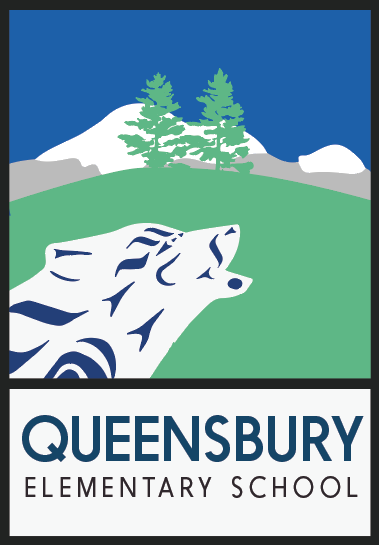 Queensbury Elementary School2020 Moody Avenue, North Vancouver, BC, V7L 3V3Phone: 604-903-3730   Email: queensbury@sd44.caWELCOME TO KINDERGARTEN 2022 - 2023July 4, 2022Dear Parent/Guardian of our new Kindergarten students:The first weeks of Kindergarten are an important transition time for your child, and we are so excited to welcome you to Queensbury.  We are happy to provide you with your child’s Kindergarten gradual entry schedule.Your child’s confidence and social emotional well-being are essential for a successful year in Kindergarten. During the Gradual Entry period of the first weeks of school, Kindergarten teachers are able to work with smaller groups of children for shorter periods of time to help them develop independence in bathroom routines, eating snacks and lunch, and in dressing for outdoor activities. As each day progresses, children gain confidence and skills in these areas, enabling them to participate successfully in a Full Day Kindergarten classroom environment.Your child is in – Group “A“Please see the chart below for the dates and times for your child to attend. The first FULL day of Kindergarten is Friday, September 16, 2022Please meet the Kindergarten Teachers in the Primary undercover area (close to the swings) at the times indicated.Kindergarten Gradual Entry ScheduleThings needed for Wednesday, September 7th  - 13th, 2022:A daily snack	These should be nutritious and small such as: apple, orange, carrots, grapes, celery,Water Bottle                  a granola bar or yogurt.  Please cut or peel snacks at home, if that is how your child prefers to eat them.  Please do not send sweets or juice boxes. September 14th & Beyond:Lunch	Again, please ensure your child has a healthy lunch, and as we are a nut-aware school, please refer to the the nut free suggestions (attached).Inside shoes	On rainy days, your child will need dry footwear for use in class and in the gym.  These runners are to be left at school and should be clearly marked with the child’s name.  Shoes should be slip-ons or have Velcro closures.Backpacks		Used daily to carry library books, completed work, lunch & snacks.Clothing Bag	Each child must have a small clothing bag of spare clothes to keep at school. Please include an extra T-shirt, shorts/pants, socks and underwear; label all items.Water Bottle	To stay at school**Students should not be dropped off earlier than 8:40 a.m. as there is no supervision available. **Please ensure that your child is delivered to and collected from the primary underground area near the swing set Please do your best to ensure your child arrives on time each morning, as late comers cause interruptions and disrupt the flow of the class.There is a $73.15 school supply and student activities fee for students this year in kindergarten (refer to table calendar and student fee breakdown).  We have an on-line payment system called School Cash KEV, and the fees will be posted to the system in September.  (Please refer to instructions to set up the account.) You will require your child’s student number to set up this account, which we will also give you in September.)  Alternately, parents may pay by cheque (payable to Queensbury School). These fees will not be set up for payment until after the start of the new school year.If you have any questions, please do not hesitate to email your questions to our school email address: queensbury@sd44.ca. We hope that you will feel free to consult with your child’s classroom teacher on any matter that involves your child’s success in school. We are looking forward to a fantastic year! Enjoy your summer and welcome to Queensbury!Ms. Carly RoyVice PrincipalSeptember 2022September 2022September 2022September 2022September 2022MondayTuesdayWednesdayThursdayFriday5Labour Day6Gr 1 – 7 First Day(2 hrs 8:40-10:40)School not in session for Kindergarten7Group A, C & D9:30-11:00 8Group B9:30 – 11:00 am9Group A, C & D9:30-11:00 12Group B9:30 – 11:30Parent Conferences 1:00-3:00 pm13All Kindies8:40 – 11:40ParentConferences1:00-3:00 pm14All Kindies 8:40 -1:2015All Kindies8:40- 1:2016All Kindies first full day 8:40-3:00